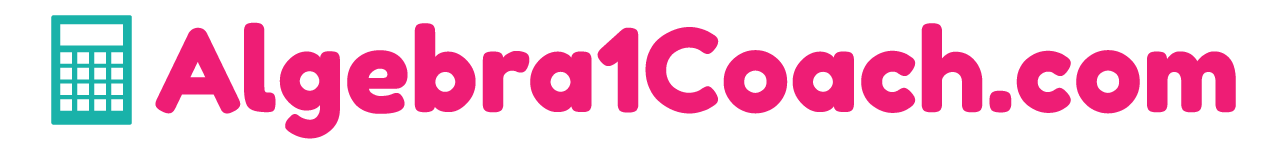 1-6 Multiplying and Dividing Real NumbersDISCLAIMER: These resources are not created or maintained by Algebra1Coach.com. Links should always be verified before students are allowed to freely click on them.Khan Academyhttps://www.khanacademy.org/math/pre-algebra/pre-algebra-arith-prop#pre-algebra-arithmetic-propertiesAcademic lesson on multiplying and dividing real numbersOnline Gamehttps://www.quia.com/rr/538291.htmlhttps://www.quia.com/quiz/1923708.htmlA game involving multiplying and dividing real numbersYouTubehttps://youtu.be/SbeO2gcyFUsLesson about multiplying and dividing real numbersRegent Prephttp://www.regentsprep.org/regents/math/algebra/an1/propprac.htm